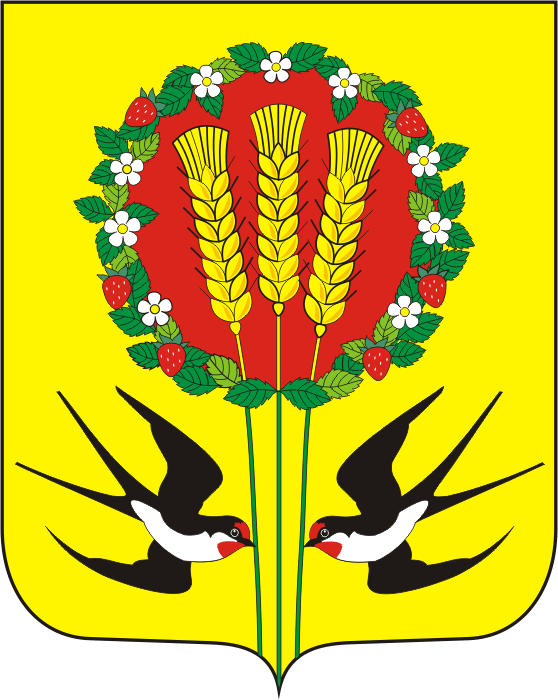  Внести в постановление администрации Переволоцкого района Оренбургской области от 07.02.2017 года № 9-п «О мерах по реализации решения Совета депутатов « О бюджете  Муниципального образования Кубанский сельсовет на 2017 год и плановый период 2018 и 2019 годов»следующие дополнения и изменения:1.Часть 6 пункт 1 после слов «транспортных средств» дополнить словами «оплату по сделкам, не превышающим установленного Центральным банком Российской Федерации предельного размера расчетов наличными деньгами в Российской Федерации между юридическими лицами по одной сделке;»2.Часть 6 пункта 2 дополнить словами «до 50 процентов суммы договора (муниципального контракта) – на строительство и ремонт автомобильных дорог общего пользования; на сумму, не превышающую 10 млн. рублей, – до 30 процентов суммы договора (муниципального контракта), но не более 30 процентов лимитов бюджетных обязательств, доведенных на соответствующий финансовый год;на сумму, превышающую 10 млн. рублей, – до 30 процентов суммы договора (муниципального контракта), но не более лимитов бюджетных обязательств, доведенных на соответствующий финансовый год, с последующим авансированием выполняемых работ после подтверждения выполнения предусмотренных договором (муниципальным контрактом) работ в объеме произведенного авансового платежа (с ограничением общей суммы авансирования не более 70 процентов суммы договора (муниципального контракта)».3.  Контроль за исполнением настоящего постановления оставляю за собой.4. Постановление вступает в силу со дня его принятия.Глава администрации МОКубанский сельсовет                                                               А.В. ШопинРазослано:  прокурору,  в дело,  РАЙФОАДМИНИСТРАЦИЯ
МУНИЦИПАЛЬНОГО ОБРАЗОВАНИЯКУБАНСКИЙ СЕЛЬСОВЕТПЕРЕВОЛОЦКИЙ РАЙОНОРЕНБУРГСКОЙ ОБЛАСТИПОСТАНОВЛЕНИЕ            От 14.02.2017г   №11-пО внесении изменений в постановление от 07.09.2017 г №9-п« О мерах по реализации решенияСовета депутатов « О бюджете                                                                 Муниципального образования Кубанский сельсовет на 2017 год и плановый период 2018 и 2019 годов»